Organiser un BTP, équipe de ChâteaudunPublics visés : principalement les enfants : KT, aumônerie, scouts. Difficulté à élargir davantage. En ciblant les 7-12 ans, difficile de garder les ados.Date à choisir avec ces mouvements, pour qu’elle apparaisse dans leurs calendriers (septembre)Adultes (invités par feuille paroissiale) et  parents peu nombreux. Ceux qui viennent sont ceux à qui on a demandé de l’aide.Lieu : dépend des activités, du nombre de participant (si marche, rechercher proximité de la nature).	Salle paroissiale ou municipale (demander gratuité), école… à retenir en septembre.	Pensez à la sécurité (si trop ouvert, surveillance difficile).Horaires : pour ne pas « bloquer » une journée entière 9h-9h30 : accueil, formation des équipes (bien préparer pour faire court)9h30-12h00 : activité en équipe de +/- 10 personnes12h-12h30 : célébration : chants, lecture = lien activités/évangile, quelques paroles. Faire court (ils ont faim).12h00-13h30 : repas (une activité en parallèle peut permettre de limiter l’attente : stands, film…)Activités : 	soit : participation des équipes à 5 ateliers de 25mn+ 5mn pour les changements		Soit : Marche avec activités en cour de route		Soit : Grand jeux (pacha Mama)Animateurs, accompagnateurs, aidants…	Parents KT, aumônerie et scout ; paroissiens, prof… utiliser au maximum son carnet d’adresse ;	Un (ou2) animateur par atelier. Les inviter à une réunion pour « jouer » tous les ateliers, puis les faire choisir le leur. Cette rencontre permet de roder les activités.Chaque accompagnateur suit un groupe. Activité permettant la participation de parents peu engagés Les responsables des mouvements assurent l’accueil, la  réalisation des équipes puis restitution des enfants aux parents : Stands, vente d’artisanat, gâteaux, cafés, tickets repas… équipe repas si besoin.Thème de l’évènement :Inspiré par l’actualité mais aussi par la disponibilité de jeux et le thème de l’Okapi. Exemples :	2016, marche avec activités inspirées par Laudato-si et COP 21 + Elodie de retour d’Inde.	2015, Ateliers développement durable (présentés à Blois en novembre 2015) + Gilles Menou, de retour du Brésil	2014, Ateliers sur les injustices… + Christine Faucon de « Enfant Europe Bosnie » (=thème Okapi).	2013, Ateliers sur l’huile de palme (= thème Okapi)+ partenaire de Guinée-Conakry.	2012, Grand jeux « Pacha Mama » + marche pour les adultes 	????, Jeux dans l’église de la madeleine (grande et rarement utilisée)	????, Course avec recherche de sponsors payants pour chaque Km parcouru + stands	2017 : Pas encore défini. Peut-être Migration si jeux disponibles, ou jeux permettant de découvrir des partenaires du CCFD ????Ce que l’on peut espérer d’un BTP :	Qu’il rassemble jeunes et adultes, dans un mouvement, une paroisse ou non.	Qu’il soit ludique, valorisant, (pour qu’ils reviennent) et éducatif.	Qu’il permette une collecte de carême.	Qu’il permette à des grands jeunes ou adultes de s’engager, même si c’est pour une tâche ponctuelle.	Qu’il soit « visible ». (Activité en centre ville, presse…)Participation des jeunes et adultes à la collecte de carême, quelques idées :	Course avec sponsors : aspect éducatif difficile	Carnet de ticket à vendre : permet de présenter des actions de nos partenaires. Certains parents se sentent obligés d’acheter et n’apprécient guère (exemple en pièce jointe)	Fabrication d’une tirelire en papier lors d’une rencontre de KT, qu’ils essaient de remplir et faire remplir.	Enveloppe avec explication de l’action du CCFD en quelque lignes, distribuée aux enfants pour les parents ; peu de retour.	Repas payant ; knacki-frittes / chips très bon marché = 1€. 3,50€ le repas enfants et adultes (même des parents participants peu viennent manger avec  leurs enfants avant de les récupérer). Equipe « repas » nécessaire.	Vente d’objets réalisés par une association locale…	Vente de café, gâteaux (encore une occasion de faire participer des personnes qui ne peuvent pas se déplacer).--Voici un plan de ce document pour vous aider à vous repérer :- Pages 1 & 2 : Organiser un BTP général, équipe de Châteaudun- Pages 3 à 7 : Guide Animateur pour la Marche (BTP 2016)- Page 8 : 2 exemples de lettre à mettre dans les enveloppes de dons (exemple BTP 2013 avec Abdoul Diallo)- Page 9 à 26 : Guide pour 18 équipes pour tourner les ateliers (BTP 2014)Bouge Ta Planète 2016Guide animateur Equipe 1 : Les Brahmanes bleusN° de tel en cas d’urgence 06 80 64 10 81(Erika) ou besoin de renseignement : 06 33 42 29 58 (Pascal)Nouveau : Vos activités  sont dans l’ordre ou vous devrez les réaliser.Du point 1 au point 2 : Mise en routeRemplir (ou faire remplir) le tableau ci-dessous. Pour éviter que les tickets repas des enfants ne se perdent, prenez-les et cochez la case du tableau.CONSIGNES POUR TOUTE L’EQUIPE : 	Sur la route, marcher à droite.L’équipe ne se sépare pas. On ne change pas d’équipe ;L’accompagnateur marche toujours en dernier et vérifie que personne ne se perd.Ce n’est pas une course, prenez votre temps. A la fin, les premières équipes  attendront les dernières!Chacun écrit son prénom sur son badge, et attache un bandeau à sa manche ou son bâton.L’invité mystère :Vous avez un puzzle incomplet, et des morceaux de puzzle, mais ils ne vont pas sur le votre.Au cours de votre marche, vous croiserez d’autres équipes. Vous compléterez votre puzzle avec leurs pièces, et elles complèteront le leur avec les vôtres.  Vous devinerez peut être de quel pays sont les partenaires que nous découvrirons, après notre marche.Cette activité dure pendant toute la marche.Du point 2 au point 3 : S’émerveiller de la CréationLe groupe photographie des « merveilles de la création » puis, à la fin de ce temps, il faudra choisir les 2 que vous enverrez  en Pièce jointe à  bougetaplnete2016@gmail.com  Ou par MMS au n° 06 33 54 50 73. Elles seront visibles au retour de la marche...Du point 3 au point 4 : Choisir une penséeIl est préférable de s’arrêter pendant cette activité, pour avoir une bonne écoute. Répartissez les  6 petites feuilles pour que chacun puisse lireChacun lit une pensée sachant qu’il devra choisir celle(s) (une ou deux) qui le touche le plus. Vérifiez qu’elles sont comprises, expliquez si besoin.L’animateur les relit ensuite, et ceux dont c’est la pensée préférée essaient ensemble d’expliquer pourquoi ça les touche.Noter le nombre de « vote » pour chaque pensée.Le hit parade des pensées sera utilisé pendant la célébration. Redonner cette feuille à l’arrivée.Du point 4 au point 5 : Silence (activité à présenter comme un jeu, un défi !!!)Cette activité peut paraitre  la plus facile, mais c’est loin d’être sure. Il vous suffit  de ne pas parler jusqu’à la prochaine borne !!!Gardez le silence, cela permet de réfléchir…Et même si vous croisez un groupe et devez échanger des morceaux de puzzle, vous devez rester muet !!!  A vous maintenant, jeunes et adultes, (sauf animateur et accompagnateur si besoin)  de relever ce défi !Du point 5 au point 6 : L’Homme maltraite la création…Ramasser quelques déchets à l’aide d’un gant et les rapporter dans le sac papier. Le but n’est pas de tout nettoyer mais de faire un geste pour réparer, et nous sensibiliser à ne pas jeter n’importe quoi n’importe où. Si vous n’en trouvez plus, vous pourrez en ramasser dans la suite de la marche.Que les enfants ne prennent aucun risque : (griffures dans les ronces, objets coupants, trop grands, trop salles)Du point 6 au point 7 : Ce que je peux faire.Pour chacun des lieux ci-dessous, débattre des gestes possibles pour ne pas abimer notre planète. Chacun écrit ensuite, sur un papier en forme d’arbre ou de cœur ou de goutte d’eau,  une action qu’il fait ou qu’il veut faire. A votre arrivé à Nermont, ces actions iront transformer la « terre qui souffre ».Dans la salle de bain (douche courte  bain, fermer robine…) - dans ma chambre (éteindre, pas trop chauffer) - dans la cuisine (manger les restes, pas trop de viande car les vaches mangent beaucoup, pas d’huile de palme…) -  pour me déplacer (limiter la voiture, transport en commun vélo, pieds…)   - dans un magasin (n’acheter que ce que l’on a besoin, préférer les produits locaux, peu emballés…).Du point 7 au point 8 : Psaume de la CréationAprès la marche, nous ferons une célébration où nous chanterons le « psaume de la création ». Si vous pouvez, chantez-le ensemble.Vous devez choisir et apprendre des gestes que vous ferez ensemble quand nous chanterons un couplet. Pour votre équipe c’est le couplet 1Choisissez des gestes simples, qui mettent en valeur cette prière. Il n’est pas nécessaire de mimer chaque élément… 1. Par les cieux devant toi, splendeur et majesté
Par l’infiniment grand, l’infiniment petit
Et par le firmament, ton manteau étoilé, 
Et par frère soleil, je veux crier :Mon Dieu, tu es grand, tu es beau, 
Dieu vivant, Dieu très haut, tu es le Dieu d’amour ; 
Mon Dieu, tu es grand, tu es beau, 
Dieu vivant, Dieu très haut, 
Dieu présent, en toute création.2. Par tous les océans et par toutes les mers
Par tous les continents et par l’eau des rivières
Par le feu qui te dit comme un buisson ardent, 
Et par l’aile du vent, je veux crier :3. Par toutes les montagnes et toutes les vallées
Par l’ombre des forêts et par les fleurs des champs
Par les bourgeons des arbres et l’herbe des prairies, 
Par le blé en épis, je veux crier :4. Par tous les animaux de la terre et de l’eau
Par le chant des oiseaux, par le chant de la vie
Par l’homme que tu fis juste moins grand que toi, 
Et par tous ses enfants, je veux crier :5. Par cette main tendue qui invite à la danse
Par ce baiser jailli d’un élan d’espérance
Par ce regard d’amour qui relève et réchauffe
Par le pain et le vin, je veux crier :Du point 8 au point 9 : Ce que je ne veux pas perdreLe changement climatique qui commence sur notre planète va bouleverser la vie de beaucoup de gens : réchauffement, montée du niveau des mers, sécheresses, tempêtes et ouragans, maladies qui changent de région, personnes qui migrent pour survivre…Et moi, qu’est-ce qui m’est chère et que je ne voudrais pas perdre à cause de ce changement climatique ???Réfléchissez à cette question et, arrivé à une table, chacun écrira sa réponse sur un bandeau.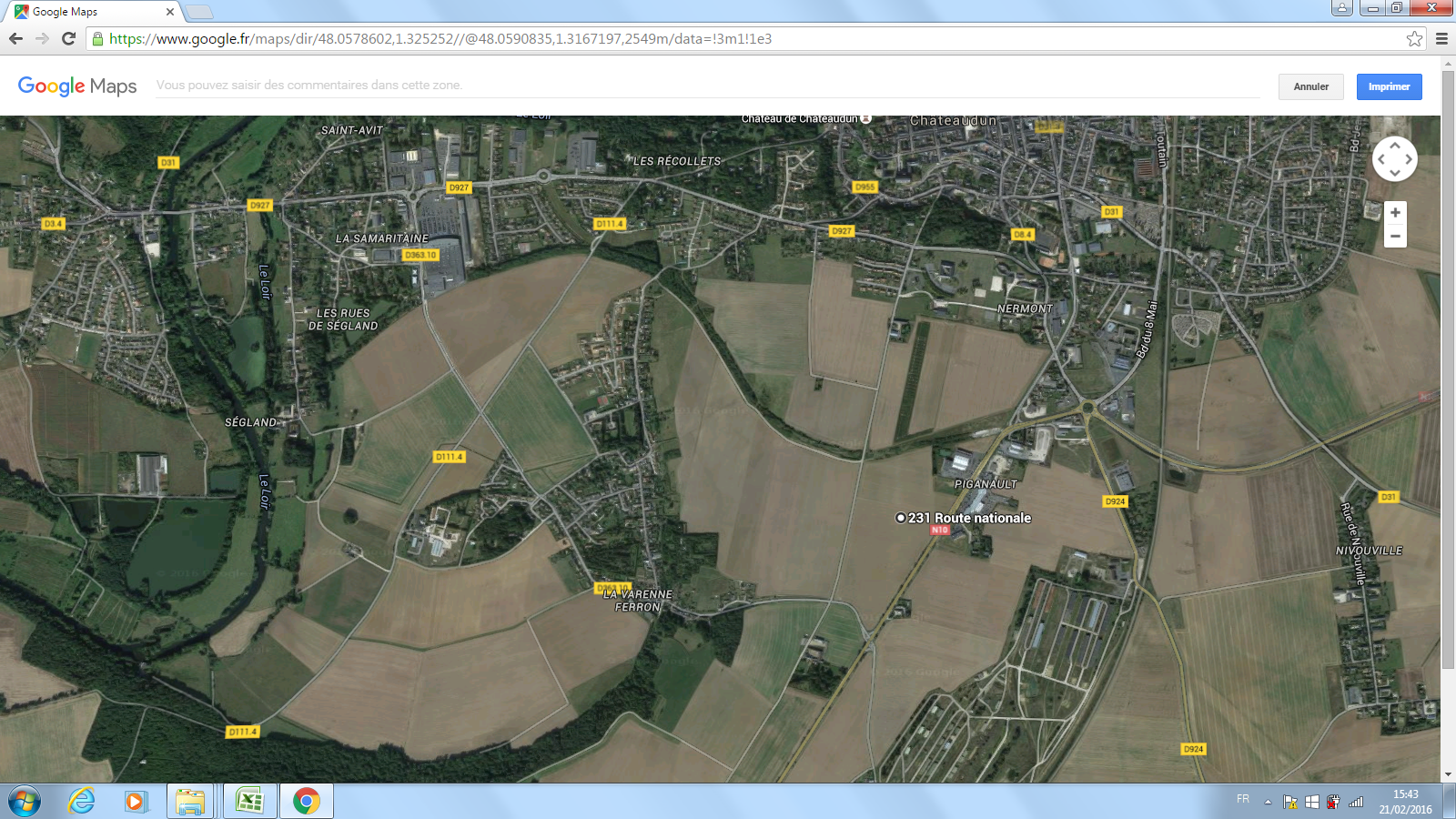 A la fin de la marche, restez en équipe pour participer, dans la salle de sport,  aux activités du « mur d’expression », puis pendant la célébration et la présentation des partenaires du CCFD, ainsi qu’a l’entrée au réfectoire (ticket à redonner aux enfants).Lors du Bouge Ta Planète 2013,Votre enfant, et peut être vous-même, avez pu entendre Abdoul DIALLO nous présenter les Problèmes des payants Guinéens, et surtout les actions menées sur place par leur association, la "Fédération des paysans du Fouta Djallon".Si vous le souhaitez, vous pouvez vous aussi participer en faisant un don à l’occasion du carême.Guide équipe 1Nom du responsable d’équipe :Vous allez faires 6 ateliers dans l’ordre suivant : ABCDEFLes ateliers se succèdent toutes les 20 mn. Le changement se fait au signal.9h00 – 9h30:	Accueil, formation des équipes, présentation de la journée9h30h 11h30 : 	18 équipes de 6 jeunes font 6 ateliers-jeux11h30-12h15 :	C Faucon présente Enfants Europe Bosnie + chant + prière12h15-14h00 :	repas saucisse frites.Guide équipe 2Nom du responsable d’équipe :Vous allez faires 6 ateliers dans l’ordre suivant : ABCDEFLes ateliers se succèdent toutes les 20 mn. Le changement se fait au signal.9h00 – 9h30:	Accueil, formation des équipes, présentation de la journée9h30h 11h30 : 	18 équipes de 6 jeunes font 6 ateliers-jeux11h30-12h15 :	C Faucon présente Enfants Europe Bosnie + chant + prière12h15-14h00 :	repas saucisse frites.Guide équipe 3Nom du responsable d’équipe :Vous allez faires 6 ateliers dans l’ordre suivant : ABCDEFLes ateliers se succèdent toutes les 20 mn. Le changement se fait au signal.9h00 – 9h30:	Accueil, formation des équipes, présentation de la journée9h30h 11h30 : 	18 équipes de 6 jeunes font 6 ateliers-jeux11h30-12h15 :	C Faucon présente Enfants Europe Bosnie + chant + prière12h15-14h00 :	repas saucisse frites.Guide équipe 4Nom du responsable d’équipe :Vous allez faires 6 ateliers dans l’ordre suivant : BCDEFALes ateliers se succèdent toutes les 20 mn. Le changement se fait au signal.9h00 – 9h30:	Accueil, formation des équipes, présentation de la journée9h30h 11h30 : 	18 équipes de 6 jeunes font 6 ateliers-jeux11h30-12h15 :	C Faucon présente Enfants Europe Bosnie + chant + prière12h15-14h00 :	repas saucisse frites.Guide équipe 5Nom du responsable d’équipe :Vous allez faires 6 ateliers dans l’ordre suivant : BCDEFALes ateliers se succèdent toutes les 20 mn. Le changement se fait au signal.9h00 – 9h30:	Accueil, formation des équipes, présentation de la journée9h30h 11h30 : 	18 équipes de 6 jeunes font 6 ateliers-jeux11h30-12h15 :	C Faucon présente Enfants Europe Bosnie + chant + prière12h15-14h00 :	repas saucisse frites.Guide équipe 6Nom du responsable d’équipe :Vous allez faires 6 ateliers dans l’ordre suivant : BCDEFALes ateliers se succèdent toutes les 20 mn. Le changement se fait au signal.9h00 – 9h30:	Accueil, formation des équipes, présentation de la journée9h30h 11h30 : 	18 équipes de 6 jeunes font 6 ateliers-jeux11h30-12h15 :	C Faucon présente Enfants Europe Bosnie + chant + prière12h15-14h00 :	repas saucisse frites.Guide équipe 7Nom du responsable d’équipe :Vous allez faires 6 ateliers dans l’ordre suivant : CDEFABLes ateliers se succèdent toutes les 20 mn. Le changement se fait au signal.9h00 – 9h30:	Accueil, formation des équipes, présentation de la journée9h30h 11h30 : 	18 équipes de 6 jeunes font 6 ateliers-jeux11h30-12h15 :	C Faucon présente Enfants Europe Bosnie + chant + prière12h15-14h00 :	repas saucisse frites.Guide équipe 8Nom du responsable d’équipe :Vous allez faires 6 ateliers dans l’ordre suivant : CDEFABLes ateliers se succèdent toutes les 20 mn. Le changement se fait au signal.9h00 – 9h30:	Accueil, formation des équipes, présentation de la journée9h30h 11h30 : 	18 équipes de 6 jeunes font 6 ateliers-jeux11h30-12h15 :	C Faucon présente Enfants Europe Bosnie + chant + prière12h15-14h00 :	repas saucisse frites.Guide équipe 9Nom du responsable d’équipe :Vous allez faires 6 ateliers dans l’ordre suivant : CDEFABLes ateliers se succèdent toutes les 20 mn. Le changement se fait au signal.9h00 – 9h30:	Accueil, formation des équipes, présentation de la journée9h30h 11h30 : 	18 équipes de 6 jeunes font 6 ateliers-jeux11h30-12h15 :	C Faucon présente Enfants Europe Bosnie + chant + prière12h15-14h00 :	repas saucisse frites.Guide équipe 10Nom du responsable d’équipe :Vous allez faires 6 ateliers dans l’ordre suivant : DEFABCLes ateliers se succèdent toutes les 20 mn. Le changement se fait au signal.9h00 – 9h30:	Accueil, formation des équipes, présentation de la journée9h30h 11h30 : 	18 équipes de 6 jeunes font 6 ateliers-jeux11h30-12h15 :	C Faucon présente Enfants Europe Bosnie + chant + prière12h15-14h00 :	repas saucisse frites.Guide équipe 11Nom du responsable d’équipe :Vous allez faires 6 ateliers dans l’ordre suivant : DEFABCLes ateliers se succèdent toutes les 20 mn. Le changement se fait au signal.9h00 – 9h30:	Accueil, formation des équipes, présentation de la journée9h30h 11h30 : 	18 équipes de 6 jeunes font 6 ateliers-jeux11h30-12h15 :	C Faucon présente Enfants Europe Bosnie + chant + prière12h15-14h00 :	repas saucisse frites.Guide équipe 12Nom du responsable d’équipe :Vous allez faires 6 ateliers dans l’ordre suivant : DEFABCLes ateliers se succèdent toutes les 20 mn. Le changement se fait au signal.9h00 – 9h30:	Accueil, formation des équipes, présentation de la journée9h30h 11h30 : 	18 équipes de 6 jeunes font 6 ateliers-jeux11h30-12h15 :	C Faucon présente Enfants Europe Bosnie + chant + prière12h15-14h00 :	repas saucisse frites.Guide équipe 13Nom du responsable d’équipe :Vous allez faires 6 ateliers dans l’ordre suivant : EFABCDLes ateliers se succèdent toutes les 20 mn. Le changement se fait au signal.9h00 – 9h30:	Accueil, formation des équipes, présentation de la journée9h30h 11h30 : 	18 équipes de 6 jeunes font 6 ateliers-jeux11h30-12h15 :	C Faucon présente Enfants Europe Bosnie + chant + prière12h15-14h00 :	repas saucisse frites.Guide équipe 14Nom du responsable d’équipe :Vous allez faires 6 ateliers dans l’ordre suivant : EFABCDLes ateliers se succèdent toutes les 20 mn. Le changement se fait au signal.9h00 – 9h30:	Accueil, formation des équipes, présentation de la journée9h30h 11h30 : 	18 équipes de 6 jeunes font 6 ateliers-jeux11h30-12h15 :	C Faucon présente Enfants Europe Bosnie + chant + prière12h15-14h00 :	repas saucisse frites.Guide équipe 15Nom du responsable d’équipe :Vous allez faires 6 ateliers dans l’ordre suivant : EFABCDLes ateliers se succèdent toutes les 20 mn. Le changement se fait au signal.9h00 – 9h30:	Accueil, formation des équipes, présentation de la journée9h30h 11h30 : 	18 équipes de 6 jeunes font 6 ateliers-jeux11h30-12h15 :	C Faucon présente Enfants Europe Bosnie + chant + prière12h15-14h00 :	repas saucisse frites.Guide équipe 16Nom du responsable d’équipe :Vous allez faires 6 ateliers dans l’ordre suivant : FABCDELes ateliers se succèdent toutes les 20 mn. Le changement se fait au signal.9h00 – 9h30:	Accueil, formation des équipes, présentation de la journée9h30h 11h30 : 	18 équipes de 6 jeunes font 6 ateliers-jeux11h30-12h15 :	C Faucon présente Enfants Europe Bosnie + chant + prière12h15-14h00 :	repas saucisse frites.Guide équipe 17Nom du responsable d’équipe :Vous allez faires 6 ateliers dans l’ordre suivant : FABCDELes ateliers se succèdent toutes les 20 mn. Le changement se fait au signal.9h00 – 9h30:	Accueil, formation des équipes, présentation de la journée9h30h 11h30 : 	18 équipes de 6 jeunes font 6 ateliers-jeux11h30-12h15 :	C Faucon présente Enfants Europe Bosnie + chant + prière12h15-14h00 :	repas saucisse frites.Guide équipe 18Nom du responsable d’équipe :Vous allez faires 6 ateliers dans l’ordre suivant : FABCDELes ateliers se succèdent toutes les 20 mn. Le changement se fait au signal.9h00 – 9h30:	Accueil, formation des équipes, présentation de la journée9h30h 11h30 : 	18 équipes de 6 jeunes font 6 ateliers-jeux11h30-12h15 :	C Faucon présente Enfants Europe Bosnie + chant + prière12h15-14h00 :	repas saucisse frites.ANIMATEUR-------ANIMATEUR-------A un ticketrepasACCOMPAGNATEUR-------ACCOMPAGNATEUR-------A un ticketrepasENFANTSENFANTSA un ticketrepasADULTESADULTESPrénomNOMPrénomNOM1Les hommes ne survivront qu’en s’aimant.2La joie de vivre ne s’achète ni dans les supermarchés, ni dans les magasins de luxe.3Commencez par changer en vous ce que vous voulez changer autour de vous.4Nous n’héritons pas de la terre de nos parents, nous l’empruntons à nos enfants.5Si tu veux marcher vite, marche seul, mais si tu veux marcher loin, marche avec les autres.6La terre ne nous appartient pas, c’est nous qui appartenons à la terre.7Pour prendre soin de la nature, il faut prendre le temps de s’émerveiller.8Vivre simplement pour que d’autres puissent simplement vivre.Cette fédération permet aux 20 000 paysans qui y participent d'assurer la sécurité alimentaire de leur région, d'accéder aux soins de base et d'envoyer leurs enfants à l'école. (Voir l’article au dos).Grâce aux dons qu’il reçoit, Le CCFD Terre Solidaire soutient financièrement cette organisation dans sa phase de croissance, et 400 autres partenaires à travers le monde.Les enveloppes  seront récupérées par le mouvement auquel appartient votre enfant lors de la prochaine rencontre.Si votre don est supérieur à 10€ et que vous indiquez vos coordonnées sur l’enveloppe, vous recevrez un reçu fiscal.L’équipe Châteaudun du CCFD vous remercie.Lors du Bouge Ta Planète 2013,A   A tableSalle A1B   Les ChaisesSalle BC   L’injuste prixréfectoireD  TémoinSalle DE   Un pas de paixGymnaseF   Twisterre                                                                                                                                                                                                                                      Salles E1PrénomNomRepas à 3€A   A tableSalle A2B   Les ChaisesSalle BC   L’injuste prixréfectoireD  TémoinSalle DE   Un pas de paixGymnaseF   Twisterre                                                                                                                                                                                                                                      Salles E2PrénomNomRepas à 3€A   A tableSalle A3B   Les ChaisesSalle BC   L’injuste prixréfectoireD  TémoinSalle DE   Un pas de paixGymnaseF   Twisterre                                                                                                                                                                                                                                      Salles E3PrénomNomRepas à 3€A   A tableSalle A1B   Les ChaisesSalle BC   L’injuste prixréfectoireD  TémoinSalle DE   Un pas de paixGymnaseF   Twisterre                                                                                                                                                                                                                                      Salles E1PrénomNomRepas à 3€A   A tableSalle A2B   Les ChaisesSalle BC   L’injuste prixréfectoireD  TémoinSalle DE   Un pas de paixGymnaseF   Twisterre                                                                                                                                                                                                                                      Salles E2PrénomNomRepas à 3€A   A tableSalle A3B   Les ChaisesSalle BC   L’injuste prixréfectoireD  TémoinSalle DE   Un pas de paixGymnaseF   Twisterre                                                                                                                                                                                                                                      Salles E3PrénomNomRepas à 3€A   A tableSalle A1B   Les ChaisesSalle BC   L’injuste prixréfectoireD  TémoinSalle DE   Un pas de paixGymnaseF   Twisterre                                                                                                                                                                                                                                      Salles E1PrénomNomRepas à 3€A   A tableSalle A2B   Les ChaisesSalle BC   L’injuste prixréfectoireD  TémoinSalle DE   Un pas de paixGymnaseF   Twisterre                                                                                                                                                                                                                                      Salles E2PrénomNomRepas à 3€A   A tableSalle A3B   Les ChaisesSalle BC   L’injuste prixréfectoireD  TémoinSalle DE   Un pas de paixGymnaseF   Twisterre                                                                                                                                                                                                                                      Salles E3PrénomNomRepas à 3€A   A tableSalle A1B   Les ChaisesSalle BC   L’injuste prixréfectoireD  TémoinSalle DE   Un pas de paixGymnaseF   Twisterre                                                                                                                                                                                                                                      Salles E1PrénomNomRepas à 3€A   A tableSalle A2B   Les ChaisesSalle BC   L’injuste prixréfectoireD  TémoinSalle DE   Un pas de paixGymnaseF   Twisterre                                                                                                                                                                                                                                      Salles E2PrénomNomRepas à 3€A   A tableSalle A3B   Les ChaisesSalle BC   L’injuste prixréfectoireD  TémoinSalle DE   Un pas de paixGymnaseF   Twisterre                                                                                                                                                                                                                                      Salles E3PrénomNomRepas à 3€A   A tableSalle A1B   Les ChaisesSalle BC   L’injuste prixréfectoireD  TémoinSalle DE   Un pas de paixGymnaseF   Twisterre                                                                                                                                                                                                                                      Salles E1PrénomNomRepas à 3€A   A tableSalle A2B   Les ChaisesSalle BC   L’injuste prixréfectoireD  TémoinSalle DE   Un pas de paixGymnaseF   Twisterre                                                                                                                                                                                                                                      Salles E2PrénomNomRepas à 3€A   A tableSalle A3B   Les ChaisesSalle BC   L’injuste prixréfectoireD  TémoinSalle DE   Un pas de paixGymnaseF   Twisterre                                                                                                                                                                                                                                      Salles E3PrénomNomRepas à 3€A   A tableSalle A1B   Les ChaisesSalle BC   L’injuste prixréfectoireD  TémoinSalle DE   Un pas de paixGymnaseF   Twisterre                                                                                                                                                                                                                                      Salles E1PrénomNomRepas à 3€A   A tableSalle A2B   Les ChaisesSalle BC   L’injuste prixréfectoireD  TémoinSalle DE   Un pas de paixGymnaseF   Twisterre                                                                                                                                                                                                                                      Salles E2PrénomNomRepas à 3€A   A tableSalle A3B   Les ChaisesSalle BC   L’injuste prixréfectoireD  TémoinSalle DE   Un pas de paixGymnaseF   Twisterre                                                                                                                                                                                                                                      Salles E3PrénomNomRepas à 3€